INSCRIPTION 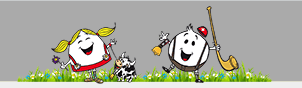 Mme/Mr _________________________ Tél. : /        /       /       /       /       /Ou/et Portable : /      /      /      /      /      /Adresse mail  : ___________________________ADRESSE___________________________ __________________________________ ____________________________________________________________________Autorise Mon Fils – Ma Fille_____________________________ Né(e) le /_ _ / _ _ / _ _ _ _ /À participer au Camp du 19 au 30 juillet 2018, en Haute-Savoie.à St Julien en Genevois À recevoir, en cas d’urgence, tout soin médical ou chirurgical. Signature des parents ou responsables légaux JOINDRE :¤ Un acompte de 40 € à l’ordre de : Compagnie Filles Charité Jeunes ¤  Bons Vacances ou/et chèques vacances ¤ Prise en charge du comité d’entreprise ¤ Il nous restera à verser avant le départ la somme de /_________/ COÛT DU SÉJOUR : 550 € (ce coût correspond au transport, à l’hébergement, à l’ensemble des activités sportives du séjour)Séjour déclaré Jeunesse et Sport :Vous pouvez utiliser vos Bons Vacances de la CAF, chèques vacances ou réductions de comité d’entreprise pour ce séjour.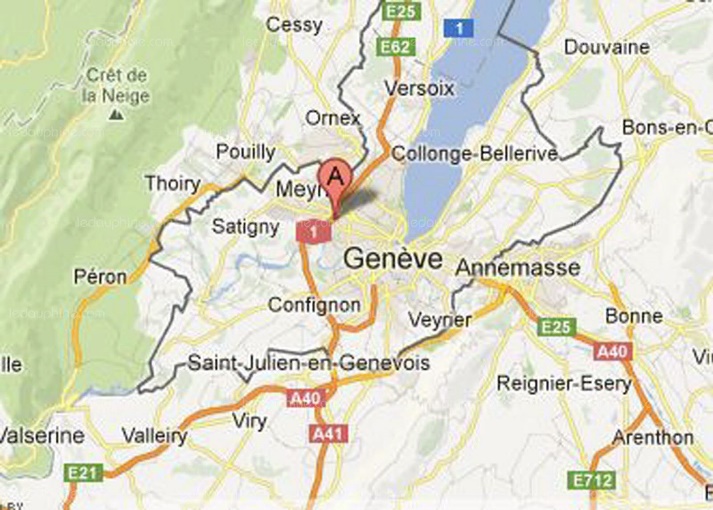 Tu recevras une feuille complémentaire avec les adresses et les derniers renseignements. Les places sont limitées alors à toi de t’inscrire au plus vite !INSCRIPTION À RENVOYER ÀSœur Marie-Brigitte14 Rue Blaise Pascal15210 YdesTél : 04.71.40.81.74/06 45 76 59 31Port Sr Frédérique : 06.78.17.74.01L’argent ne doit être en aucun cas un obstacle pour ta participation. N’hésite pas à en parler !Du 19 au 30 juillet 2018CAMP VINCENTIEN En Haute-Savoie et Suisse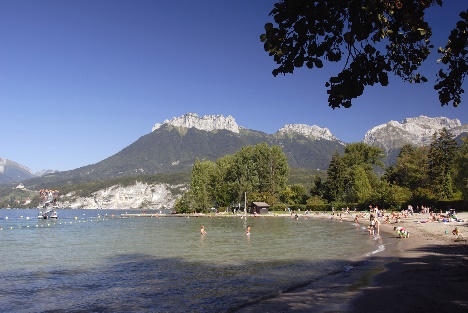 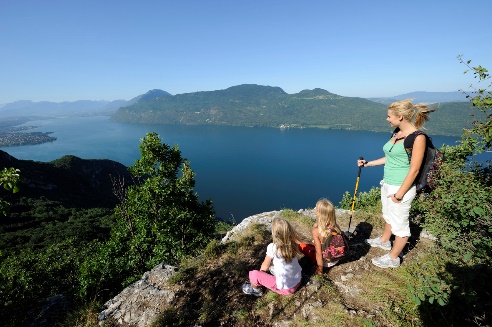 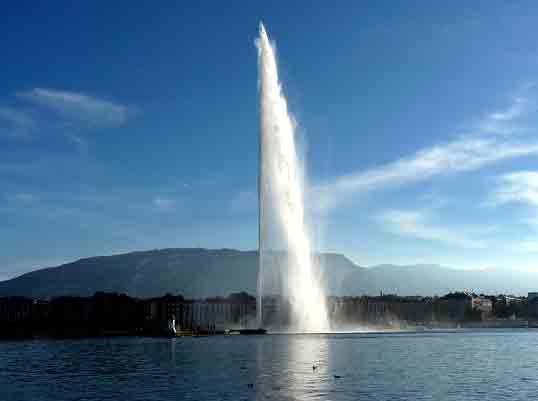 à Saint Julien en GenevoisSi tu as entre 12 et 17 ans, viens découvrir la Haute Savoie et la Suisse avec nous !!Le charme de ses habitants, de sa culture, sa gastronomie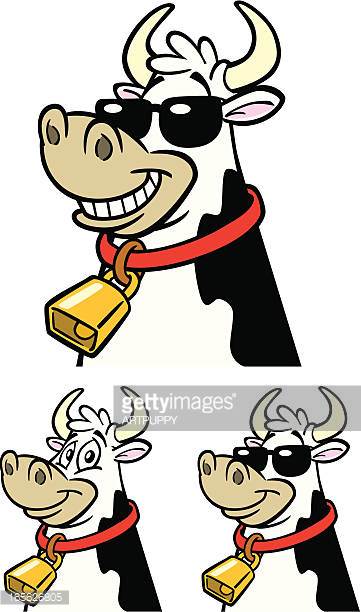 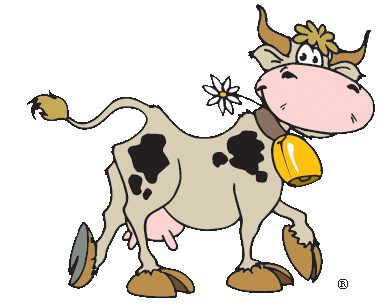 Faire le plein de bons souvenirs en 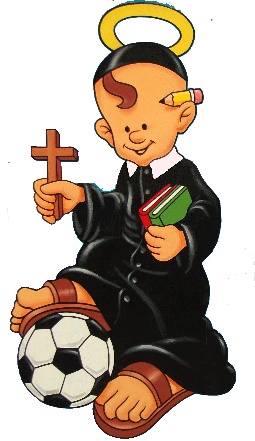 Tous genres : Sportifs et détente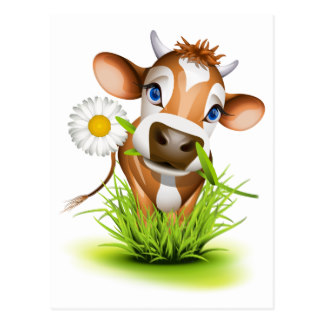 Retrouver des copains et copines d’autres coins de FranceChanter et prier ensemble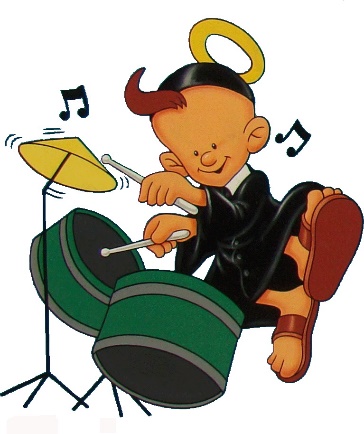 Vivre des temps de service pour tous et avec tousAutour des valeurs de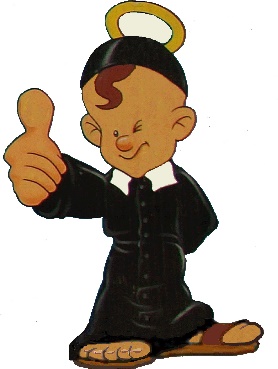 Saint Vincent de Paul !!